Profesionālo kvalifikāciju apliecinošā dokumenta sērija ____________ Nr._____________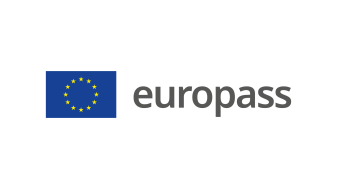 Pielikums profesionālo kvalifikāciju apliecinošam dokumentam(*) Latvija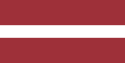 1. Profesionālo kvalifikāciju apliecinošā dokumenta nosaukums(1) Diploms par profesionālo vidējo izglītību Profesionālās kvalifikācijas apliecībaProfesionālā kvalifikācija: Vides tehniķis(1) oriģinālvalodā2. Profesionālo kvalifikāciju apliecinošā dokumenta nosaukuma tulkojums(2) A diploma of vocational secondary education A vocational qualification certificateVocational qualification: Environmental technician**(2) Ja nepieciešams. Šim tulkojumam nav juridiska statusa.3. Kompetenču raksturojumsVides tehniķis īsteno atkritumu apsaimniekošanas, ūdens un notekūdeņu attīrīšanas un vides aizsardzības procesus. Pielieto vienkāršas instrumentālās metodes un analizē ražošanas procesa datus, piedalās produktu vai procesu testēšanas darbos.Apguvis kompetences šādu profesionālo pienākumu un uzdevumu veikšanai:3.1. Dzeramā ūdens sagatavošanas staciju tehnoloģisko procesu norises uzraudzīšana:̶  uzraudzīt dzeramā ūdens sagatavošanas tehnoloģisko procesu;̶  noteikt dzeramā ūdens kvalitātes un kvantitātes rādītājus tā sagatavošanas procesā;̶  regulēt dzeramā ūdens sagatavošanas iekārtu darbību, pamatojoties uz testu un mērījumu rezultātiem;̶  veikt nepieciešamās izmaiņas dzeramā ūdens sagatavošanas iekārtu darbības režīmā, vadoties no ūdens sastāva un patēriņa;̶  dokumentēt dzeramā ūdens sagatavošanas tehnoloģiskā procesa parametrus.3.2. Notekūdeņu attīrīšanas iekārtu tehnoloģisko procesu norises uzraudzīšana:̶  veikt notekūdeņu attīrīšanas iekārtu tehnoloģiskā procesa uzraudzību;̶  noteikt notekūdeņu kvalitātes un kvantitātes rādītājus notekūdeņu attīrīšanas iekārtu darbības procesā;̶  regulēt notekūdeņu attīrīšanas iekārtu darbību, pamatojoties uz testu un mērījumu rezultātiem;̶  veikt nepieciešamās izmaiņas notekūdeņu attīrīšanas iekārtu darbības režīmā, vadoties no notekūdeņu sastāva un ieplūdes daudzuma;̶  dokumentēt notekūdeņu attīrīšanas iekārtu tehnoloģiskā procesa parametrus.3.3. Atkritumu apsaimniekošanas tehnoloģisko procesu norises uzraudzīšana:̶  novērtēt vides bīstamību atkritumu rašanās un/vai savākšanas vietā;̶  nodrošināt ķīmisko vielu savietojamības principa ievērošanu;̶  uzraudzīt atkritumu savākšanu, šķirošanu un iepakošanu;̶  veikt atkritumu uzskaiti pa to veidiem.3.4. Atkritumu reģenerācijas vai apglabāšanas tehnoloģisko procesu norises uzraudzīšana:̶  veikt atkritumu priekšapstrādes tehnoloģisko procesu uzraudzību;̶  veikt atkritumu reģenerācijas vai apglabāšanas tehnoloģisko procesu uzraudzību;̶  uzraudzīt atkritumu reģenerācijas vai apglabāšanas (sadedzināšanas) iekārtu darbību, pamatojoties uz testu un mērījumu rezultātiem;̶  veikt nepieciešamās izmaiņas atkritumu reģenerācijā vai apglabāšanā, vadoties no atkritumu sastāva un apjoma.3.5. Ūdens, dzeramā ūdens, notekūdeņu, gaisa, augsnes un atkritumu kontroles testu veikšana:̶  veikt ūdens, dzeramā ūdens, notekūdeņu, gaisa, augsnes, nogulšņu, notekūdeņu dūņu un to komposta, atkritumu paraugu noņemšanu testēšanai;̶  veikt ūdens, dzeramā ūdens, notekūdeņu, gaisa, augsnes, nogulšņu, notekūdeņu dūņu un to komposta, atkritumu paraugu kontroles testēšanu;̶  dokumentēt testēšanas rezultātus;̶  salīdzināt testēšanas rezultātus ar normatīvo aktu prasībām.3.6. Vides kvalitātes un piesārņojuma novērtēšana:̶  piedalīties vides kvalitātes un piesārņojuma kontroles datu monitoringā;̶  novērtēt iespējamo vides piesārņojumu;̶  noteikt vides riskus ikdienas darba apstākļos;̶  noteikt vides riskus ārkārtas situācijās.3.7. Darba aizsardzības, ugunsdrošības, elektrodrošības un vides aizsardzības prasību ievērošana:̶  ievērot darba aizsardzības prasības;̶  ievērot ugunsdrošības un civilās aizsardzības prasības;̶  ievērot elektroķīmiskās un elektrodrošības prasības;̶  ievērot prasības darbā ar viegli uzliesmojošām un sprādzienbīstamām vielām;̶  pildīt vides aizsardzības normatīvo aktu prasības;̶  nodrošināt ķīmisko vielu glabāšanu un lietošanu saskaņā ar drošības datu lapu;̶  nelaimes gadījumā rīkoties atbilstoši situācijai.3.8. Profesionālās darbības pamatprincipu ievērošana:̶  ievērot darba tiesisko attiecību normas;̶  lietot valsts valodu;̶  lietot vismaz vienu svešvalodu;̶  sadarboties ar kolēģiem un profesionālajā darbībā iesaistītajām institūcijām, ievērojot profesionālās saskarsmes principus;̶  lietot informācijas un komunikācijas tehnoloģijas;̶  pilnveidot profesionālās prasmes un iemaņas.Papildu kompetences:̶  <<Aizpilda izglītības iestāde>>;̶  ...;̶  ...;̶  ...4. Nodarbinātības iespējas atbilstoši profesionālajai kvalifikācijai(3)Strādāt ūdens apgādes, notekūdeņu apsaimniekošanas, atkritumu apsaimniekošanas un pārstrādes, vides piesārņojuma izpētes un novēršanas uzņēmumos.(3) Ja iespējams5. Profesionālo kvalifikāciju apliecinošā dokumenta raksturojums5. Profesionālo kvalifikāciju apliecinošā dokumenta raksturojumsProfesionālo kvalifikāciju apliecinošo dokumentu izsniegušās iestādes nosaukums un statussValsts iestāde, kas nodrošina profesionālo kvalifikāciju apliecinošā dokumenta atzīšanu<<Dokumenta izsniedzēja pilns nosaukums, adrese, tālruņa Nr., tīmekļa vietnes adrese; elektroniskā pasta adrese. Izsniedzēja juridiskais statuss>>Latvijas Republikas Izglītības un zinātnes ministrija, tīmekļa vietne: www.izm.gov.lvProfesionālo kvalifikāciju apliecinošā dokumenta līmenis(valsts vai starptautisks)Vērtējumu skala/Vērtējums, kas apliecina prasību izpildiValsts atzīts dokuments, atbilst ceturtajam Latvijas kvalifikāciju ietvarstruktūras līmenim (4. LKI) un ceturtajam Eiropas kvalifikāciju ietvarstruktūras līmenim (4. EKI).Profesionālās kvalifikācijas eksāmenā saņemtais vērtējums ne zemāk par "viduvēji – 5"(vērtēšanā izmanto 10 ballu vērtējuma skalu).Pieejamība nākamajam izglītības līmenimStarptautiskie līgumi vai vienošanāsDiploms par profesionālo vidējo izglītību dod iespēju turpināt izglītību 5. LKI/5. EKI vai 6. LKI/6. EKI līmenī.<<Ja attiecināms. Aizpilda izglītības iestāde, gadījumā, ja noslēgtie starptautiskie līgumi vai vienošanās paredz papildu sertifikātu izsniegšanu. Ja nav attiecināms, komentāru dzēst>>Juridiskais pamatsJuridiskais pamatsProfesionālās izglītības likums (6. pants).Profesionālās izglītības likums (6. pants).6. Profesionālo kvalifikāciju apliecinošā dokumenta iegūšanas veids6. Profesionālo kvalifikāciju apliecinošā dokumenta iegūšanas veids6. Profesionālo kvalifikāciju apliecinošā dokumenta iegūšanas veids6. Profesionālo kvalifikāciju apliecinošā dokumenta iegūšanas veids Formālā izglītība: Klātiene Klātiene (darba vidē balstītas mācības) Neklātiene Formālā izglītība: Klātiene Klātiene (darba vidē balstītas mācības) Neklātiene Ārpus formālās izglītības sistēmas apgūtā izglītība Ārpus formālās izglītības sistēmas apgūtā izglītībaKopējais mācību ilgums*** (stundas/gadi) _______________Kopējais mācību ilgums*** (stundas/gadi) _______________Kopējais mācību ilgums*** (stundas/gadi) _______________Kopējais mācību ilgums*** (stundas/gadi) _______________A: Iegūtās profesionālās izglītības aprakstsB: Procentos no visas (100%) programmas B: Procentos no visas (100%) programmas C: Ilgums (stundas/nedēļas)Izglītības programmas daļa, kas apgūta izglītības iestādē<<Ieraksta izglītības programmas apjomu (%), kas apgūts izglītības iestādes mācību telpās>><<Ieraksta izglītības programmas apjomu (%), kas apgūts izglītības iestādes mācību telpās>><<Ieraksta izglītības programmas apjomu (stundās vai mācību nedēļās), kas apgūts izglītības iestādes mācību telpās>>Izglītības programmas daļa, kas apgūta praksē darba vietā, t.sk. darba vidē balstītās mācībās<<Ieraksta izglītības programmas apjomu (%), kas apgūts ārpus izglītības iestādes mācību telpām,t.i. praktiskās mācības uzņēmumā/-os, mācību praksē darba vietā, darba vidē balstītas mācības>><<Ieraksta izglītības programmas apjomu (%), kas apgūts ārpus izglītības iestādes mācību telpām,t.i. praktiskās mācības uzņēmumā/-os, mācību praksē darba vietā, darba vidē balstītas mācības>><<Ieraksta izglītības programmas apjomu (stundās vai mācību nedēļās), kas apgūts ārpus izglītības iestādes mācību telpām,t.i. praktiskās mācības uzņēmumā/-os, mācību praksē darba vietā, darba vidē balstītas>>*** Attiecināms uz formālajā ceļā iegūto izglītību.Papildu informācija pieejama:www.izm.gov.lv https://visc.gov.lv/profizglitiba/stand_saraksts_mk_not_626.shtmlNacionālais informācijas centrs:Latvijas Nacionālais Europass centrs, http://www.europass.lv/ *** Attiecināms uz formālajā ceļā iegūto izglītību.Papildu informācija pieejama:www.izm.gov.lv https://visc.gov.lv/profizglitiba/stand_saraksts_mk_not_626.shtmlNacionālais informācijas centrs:Latvijas Nacionālais Europass centrs, http://www.europass.lv/ *** Attiecināms uz formālajā ceļā iegūto izglītību.Papildu informācija pieejama:www.izm.gov.lv https://visc.gov.lv/profizglitiba/stand_saraksts_mk_not_626.shtmlNacionālais informācijas centrs:Latvijas Nacionālais Europass centrs, http://www.europass.lv/ *** Attiecināms uz formālajā ceļā iegūto izglītību.Papildu informācija pieejama:www.izm.gov.lv https://visc.gov.lv/profizglitiba/stand_saraksts_mk_not_626.shtmlNacionālais informācijas centrs:Latvijas Nacionālais Europass centrs, http://www.europass.lv/ 